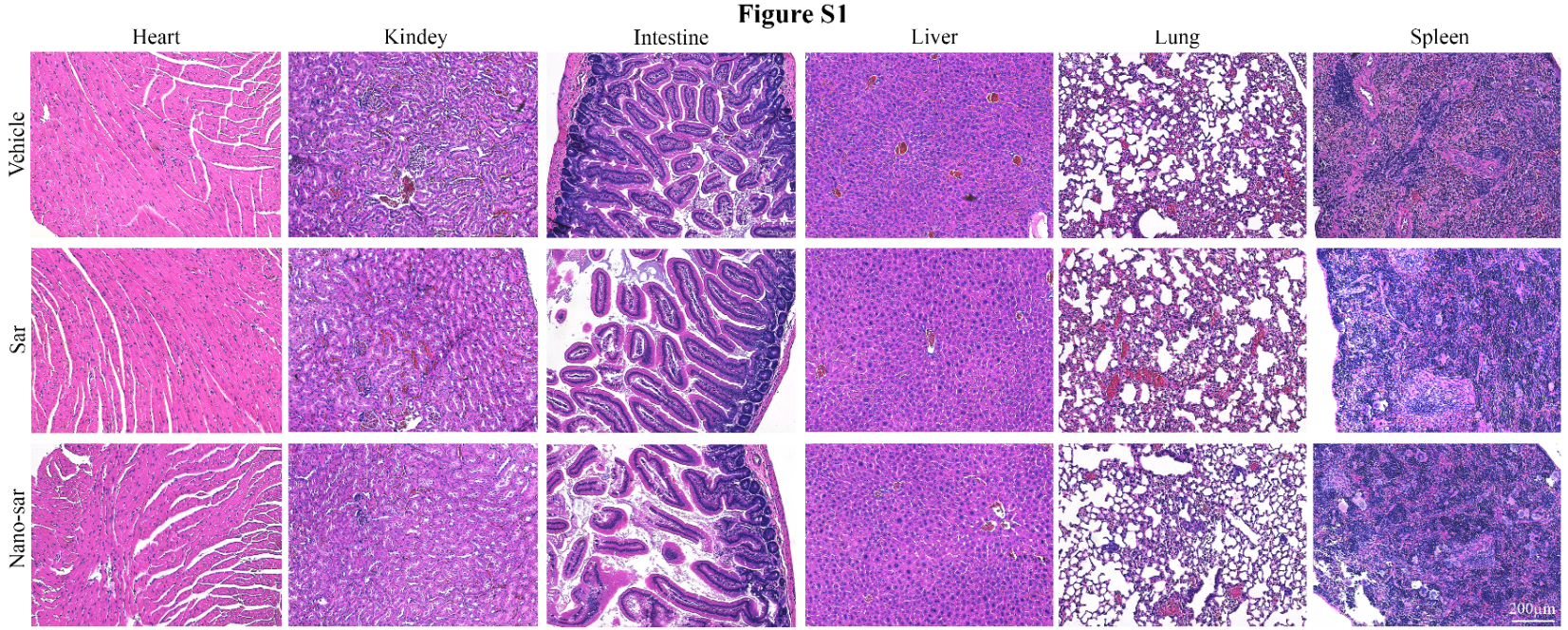 Figure S5: Histology examination of tissues taken from mouse major organs (heart, intestine, kidney, liver, lung and spleen) at the endpoint of each indicated treatment.